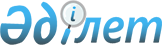 Об установлении единого тарифа на регулярные автомобильные перевозки пассажиров и багажа в Келесском районеПостановление акимата Келесского района Туркестанской области от 6 января 2021 года № 2. Зарегистрировано Департаментом юстиции Туркестанской области 8 января 2021 года № 6015
      В соответствии с пунктом 2 статьи 31 Закона Республики Казахстан от 23 января 2001 года "О местном государственном управлении и самоуправлении в Республике Казахстан", статьи 19 Закона Республики Казахстан от 4 июля 2003 года "Об автомобильном транспорте" и приказом Министра транспорта и коммуникаций Республики Казахстан от 13 октября 2011 года № 614 "Об утверждении Методики расчета тарифов на оказание услуг по перевозке пассажиров и багажа по регулярным маршрутам", акимат Келесского района ПОСТАНОВЛЯЕТ:
      1. Установить единый тариф в размере 50 (пятьдесят) тенге на регулярные автомобильные перевозки пассажиров и багажа на территории села Абай Келесского района.
      2. Установить единый тариф в размере 5 (пять) тенге за один километр на регулярные автомобильные перевозки пассажиров и багажа по Келесскому району.
      3. Государственному учреждению "Аппарат акима Келесского района" в установленном законодательством Республики Казахстан порядке обеспечить:
      1) государственную регистрацию настоящего постановления в Республиканском государственном учреждении "Департамент юстиции Туркестанской области Министерства юстиции Республики Казахстан";
      2) размещение настоящего постановления на интернет-ресурсе акимата Келесского района после его официального опубликования. 
      4. Контроль за исполнением настоящего постановления возложить на заместителя акима района С.Каракулова.
      5. Настоящее постановление вводится в действие по истечении десяти календарных дней после дня его первого официального опубликования.
      "СОГЛАСОВАНО"
      Решением сессии Келесского 
      районного маслихата 
      от 28 октября 2020 года
      № 32-236-VI
					© 2012. РГП на ПХВ «Институт законодательства и правовой информации Республики Казахстан» Министерства юстиции Республики Казахстан
				
      Аким Келесского района

А. Есбаев
